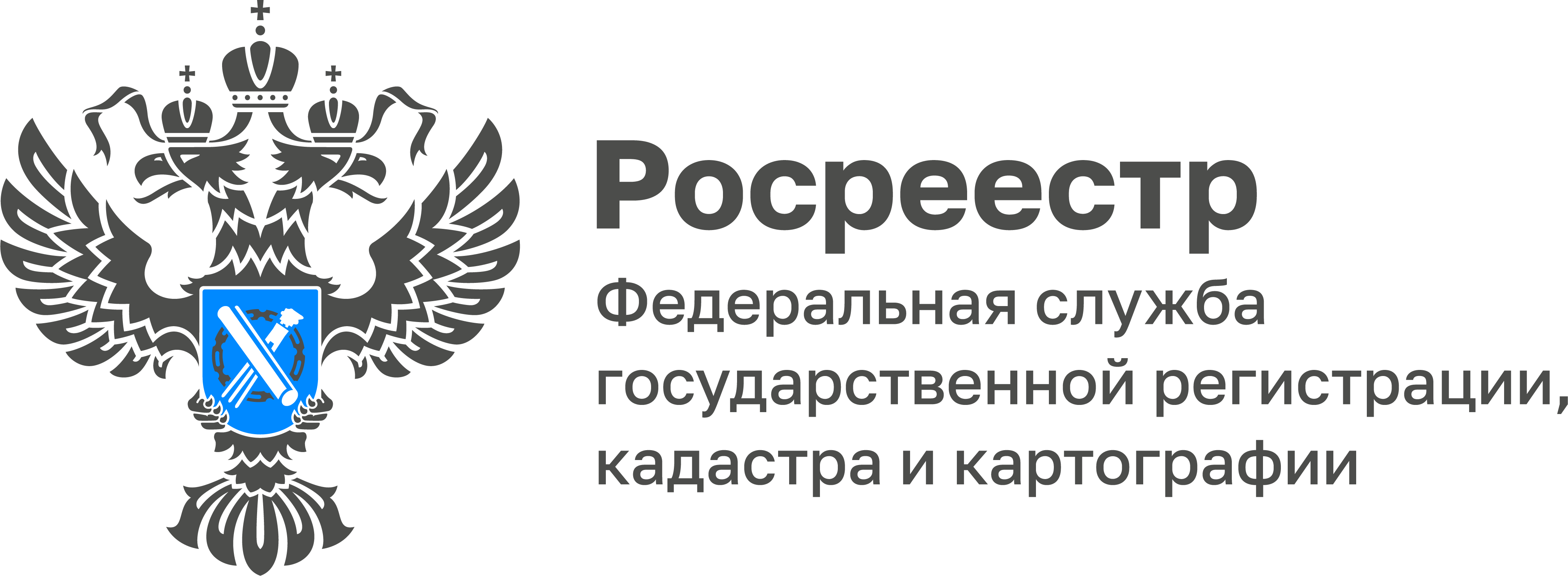 В Тульской области за ноябрь 2022 года 4 426 документов по бытовой недвижимости подано в электронном виде 
За ноябрь 2022 года в Управление Росреестра по Тульской области на проведение учетно-регистрационных действий поступило 4 426 документов в электронном виде. Из них на государственную регистрацию права подано в электронном виде 4 098 документов, на государственный кадастровый учет - 213 и единую процедуру (государственная регистрация права и государственный кадастровый учет) – 115 документов.Напомним, что с 1 мая 2022 года сроки осуществления учетно-регистрационных действий на недвижимое имущество бытового назначения сокращены. Так, при личном визите офисов МФЦ срок осуществления учетно-регистрационных действий по бытовым объектам составляет 5 рабочих дней, при подаче документов в электронном виде, через официальный сайт Росреестра, срок оформления составляет 3 рабочих дня.К бытовой недвижимости относятся многоквартирные дома, жилые дома, жилые помещения, садовые дома, индивидуальные гаражи, хозяйственные постройки, объекты вспомогательного использования.  Также к объектам бытовой недвижимости относятся земельные участки под индивидуальное жилищное строительство, личное подсобное хозяйство, садовое и гаражное строительство.«Жители Тульской области все чаще подают документы на осуществление учетно-регистрационных действий в электронном виде. Стоит отметить, что в нашем регионе сроки регистрации при электронном способе подачи документов составляют 1 - 2 рабочих дня, при отсутствии основания для приостановления», - рассказала заместитель руководителя Управления Росреестра по Тульской области Татьяна Трусова.